Комиссия 10%**Цены не действительны в период с 22.08.19 — 27.08.19, возможность заезда в данный период уточняйте у менеджеров компании.Цены даны при 2-х, 3-х местном размещении в гостинице, третье место в номере — еврораскладушка. SGL — дополнительная плата за каждую ночь — «»нетто»» указанная в таблице цен.Группы до 16 чел. включительно обслуживаются на комфортабельных 19-местных микроавтобусах Mercedes Sprinter.Встреча туристов проходит у вагона поезда либо в аэропорту.Программа тура подстраивается под время прибытия и убытия вашей группы — бесплатно.Туроператор имеет право менять время и порядок проведения экскурсий, а также менять объекты посещений на равноценные, не меняя при этом общую программу обслуживания.Объекты посещения, помеченные «»за доп. плату»» не входят в стоимость тура.Группам более 30 человек, рекомендуем за доп. плату аренду радиогидов 100 ₽ с человека в день.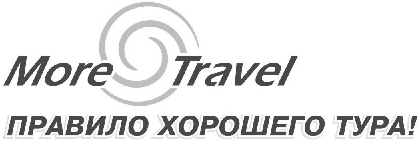 г. Екатеринбургул. К.Маркса, 20-ател./факс +7 (343) 3787-333http://www.moretravel.rue-mail: rus2@moretravel.ruг. Екатеринбургул. К.Маркса, 20-ател./факс +7 (343) 3787-333http://www.moretravel.rue-mail: rus2@moretravel.ruг. Екатеринбургул. К.Маркса, 20-ател./факс +7 (343) 3787-333http://www.moretravel.rue-mail: rus2@moretravel.ru«Сплетение религий» классический тур в Казань 3 дня / 2 ночи Казань+Раифа+Свияжск1 деньАвтобус на 7 часов«Сплетение религий» классический тур в Казань 3 дня / 2 ночи Казань+Раифа+Свияжск1 деньАвтобус на 7 часов09:00 Прибытие в Казань. Встреча с представителем Туроператора.09:30Завтрак в кафе города10:00Обзорная автобусная экскурсия «Легенды и тайны тысячелетней Казани».
Насладиться самобытной красотой Казани, увидеть своими глазами яркие краски ее улиц и площадей, узнать, где хранятся несметные сокровища Казанских ханов, и где закипел без огня котел, можно отправившись на обзорную экскурсию. Достопримечательности тысячелетнего города соединили в себе культуру Запада и традиции Востока: Старо-Татарская слобода, где проживало с XVI века татарское население, Суконная слобода — промышленные преобразования Петра I, площадь фонтанов, озеро Кабан — его тайны и легенды, стилизованная деревенька «Туган авылым («Родная деревня»), новый Театр Кукол, Казанский университет, площадь Свободы — культурный и административный центр Казани. Богородицкий монастырь, в котором хранится один из старейших списков Казанской иконы Божьей Матери.13:00Национальный музей Республики Татарстан. Музей занимает здание бывшего Гостиного двора, являющееся памятником архитектуры и истории Российской Федерации и Республики Татарстан. Фонды музея формировались на протяжении всей его почти 120-летней истории при участии ученых Казанского университета и Академии наук РТ, казанских коллекционеров. Музейное собрание насчитывает более 850 тысяч экспонатов и отражает историю, культуру и традиции народов Поволжья и России, западной и восточной мировых культур. Экспонаты представлены в экспозициях «Древняя история Татарстана» и «Казанская губерния в XVIII веке».В случае выходного дня или закрытия нац. музея —посещение «музея «1000-летия Казани» в национальном культурном центре «Казань». Экспозиция музея связана с городом и его историей, охватывающей огромный период: от первых поселений на территории Казани до наших дней. Переходя из зала в зал, вы совершите исторический экскурс, в прошлое и настоящее Казани.14:30Обед в кафе города.15:30Трансфер в гостиницу.16:00Прибытие в гостиницу. Размещение в номерах. Свободное время.Ужин в кафе города (не входит в стоимость, за доп.плату  350 рублей — на каждого человека)2 деньАвтобус на 7,5 часов2 деньАвтобус на 7,5 часов2 деньАвтобус на 7,5 часовс 07:00Завтрак в гостинице.Встреча с экскурсоводом в холле гостиницы. Выезд на экскурсионную программу.Внешний осмотр «Храма всех религий» на старом Московском тракте. Культурный центр «Вселенский Храм» — это архитектурный символический симбиоз религий, цивилизаций и культур.11:00Экскурсия «Овеянная легендами земля» в Раифский Богородицкий мужской монастырь, расположенный в 30 км. от Казани, в заповедном лесу, на берегу дивной красоты озера. Монастырь основан в 17 веке. Его архитектурный ансамбль — один из самых величественных в среднем Поволжье складывался в течение столетий. Основной святыней монастыря является чудотворный Грузинский образ пресвятой Богородицы (XVII в). На территории монастыря расположен освященный патриархом святой источник.14:00Обед в кафе города15:30Экскурсия «Белокаменная крепость».
Казанский Кремль – главная достопримечательность города, памятник всемирного наследия ЮНЕСКО. Это — официальная резиденция Президента Республики Татарстан и государственный музей-заповедник, который ежегодно посещают тысячи туристов. Белокаменный Кремль – сердце древнего города, воплотившее в себе культуру запада и востока. Здесь взметнулись ввысь минареты главной мечети города Кул Шариф (посещение) и сверкают золотом купола старейшего православного Благовещенского собора (посещение). На территории крепости находится один из символов Казани —  знаменитая «падающая» башня ханши Сююмбике.17:30Прибытие в гостиницу, либо в центр города. Свободное время.Ужин в кафе города (не входит в стоимость, за доп.плату  350 рублей — на каждого человека)Дополнительная вечерняя обзорная экскурсия по городу «Огни Казани».
Если после насыщенной экскурсионной программы вы еще полны сил и хотите увидеть другую Казань, и услышать про другую Казань, приглашаем вас окунуться в сказочный облик ночной столицы. Перед вами предстанет Казань, затихшая и умиротворенная, вся в огнях подсветки исторических зданий. Экскурсия проходит по самым ярким местам ночного города.
Стоимость экскурсии 600 рублей с туриста (экскурсия состоится при наборе минимум 10 человек).3 деньАвтобус на 7 часов3 деньАвтобус на 7 часов3 деньАвтобус на 7 часов3 деньАвтобус на 7 часов3 деньАвтобус на 7 часов3 деньАвтобус на 7 часов3 деньАвтобус на 7 часов3 деньАвтобус на 7 часов3 деньАвтобус на 7 часов3 деньАвтобус на 7 часов3 деньАвтобус на 7 часов3 деньАвтобус на 7 часовс 07:00с 07:00Завтрак в гостинице. Освобождение номеров.Завтрак в гостинице. Освобождение номеров.Завтрак в гостинице. Освобождение номеров.Завтрак в гостинице. Освобождение номеров.Завтрак в гостинице. Освобождение номеров.Завтрак в гостинице. Освобождение номеров.Завтрак в гостинице. Освобождение номеров.Завтрак в гостинице. Освобождение номеров.09:0009:00Встреча с экскурсоводом в холле гостиницы. Выезд из гостиницы на экскурсионную программу с вещами.Встреча с экскурсоводом в холле гостиницы. Выезд из гостиницы на экскурсионную программу с вещами.Встреча с экскурсоводом в холле гостиницы. Выезд из гостиницы на экскурсионную программу с вещами.Встреча с экскурсоводом в холле гостиницы. Выезд из гостиницы на экскурсионную программу с вещами.Встреча с экскурсоводом в холле гостиницы. Выезд из гостиницы на экскурсионную программу с вещами.Встреча с экскурсоводом в холле гостиницы. Выезд из гостиницы на экскурсионную программу с вещами.Встреча с экскурсоводом в холле гостиницы. Выезд из гостиницы на экскурсионную программу с вещами.Встреча с экскурсоводом в холле гостиницы. Выезд из гостиницы на экскурсионную программу с вещами. 10:30 10:30Экскурсия «Цитадель завоевателя» на Остров Град Свияжск.  Свияжск – это историко-культурная жемчужина Республики Татарстан. Древняя крепость, построенная в правление Ивана Грозного, служила военным форпостом в Поволжье и местом подготовки военных частей для похода на неприступную крепость Казань. Со временем, утратив значение военной крепости, Свияжск – духовный центр Среднего Поволжья. В маршрут экскурсии в Свияжске входят уникальные исторические памятники: Собор Всех скорбящих Радости, один из старейших деревянных храмов России — церковь Святой Троицы, действующий Успенский монастырь с архитектурным ансамблем 16-17 вв., Конный двор и мастерские.Экскурсия «Цитадель завоевателя» на Остров Град Свияжск.  Свияжск – это историко-культурная жемчужина Республики Татарстан. Древняя крепость, построенная в правление Ивана Грозного, служила военным форпостом в Поволжье и местом подготовки военных частей для похода на неприступную крепость Казань. Со временем, утратив значение военной крепости, Свияжск – духовный центр Среднего Поволжья. В маршрут экскурсии в Свияжске входят уникальные исторические памятники: Собор Всех скорбящих Радости, один из старейших деревянных храмов России — церковь Святой Троицы, действующий Успенский монастырь с архитектурным ансамблем 16-17 вв., Конный двор и мастерские.Экскурсия «Цитадель завоевателя» на Остров Град Свияжск.  Свияжск – это историко-культурная жемчужина Республики Татарстан. Древняя крепость, построенная в правление Ивана Грозного, служила военным форпостом в Поволжье и местом подготовки военных частей для похода на неприступную крепость Казань. Со временем, утратив значение военной крепости, Свияжск – духовный центр Среднего Поволжья. В маршрут экскурсии в Свияжске входят уникальные исторические памятники: Собор Всех скорбящих Радости, один из старейших деревянных храмов России — церковь Святой Троицы, действующий Успенский монастырь с архитектурным ансамблем 16-17 вв., Конный двор и мастерские.Экскурсия «Цитадель завоевателя» на Остров Град Свияжск.  Свияжск – это историко-культурная жемчужина Республики Татарстан. Древняя крепость, построенная в правление Ивана Грозного, служила военным форпостом в Поволжье и местом подготовки военных частей для похода на неприступную крепость Казань. Со временем, утратив значение военной крепости, Свияжск – духовный центр Среднего Поволжья. В маршрут экскурсии в Свияжске входят уникальные исторические памятники: Собор Всех скорбящих Радости, один из старейших деревянных храмов России — церковь Святой Троицы, действующий Успенский монастырь с архитектурным ансамблем 16-17 вв., Конный двор и мастерские.Экскурсия «Цитадель завоевателя» на Остров Град Свияжск.  Свияжск – это историко-культурная жемчужина Республики Татарстан. Древняя крепость, построенная в правление Ивана Грозного, служила военным форпостом в Поволжье и местом подготовки военных частей для похода на неприступную крепость Казань. Со временем, утратив значение военной крепости, Свияжск – духовный центр Среднего Поволжья. В маршрут экскурсии в Свияжске входят уникальные исторические памятники: Собор Всех скорбящих Радости, один из старейших деревянных храмов России — церковь Святой Троицы, действующий Успенский монастырь с архитектурным ансамблем 16-17 вв., Конный двор и мастерские.Экскурсия «Цитадель завоевателя» на Остров Град Свияжск.  Свияжск – это историко-культурная жемчужина Республики Татарстан. Древняя крепость, построенная в правление Ивана Грозного, служила военным форпостом в Поволжье и местом подготовки военных частей для похода на неприступную крепость Казань. Со временем, утратив значение военной крепости, Свияжск – духовный центр Среднего Поволжья. В маршрут экскурсии в Свияжске входят уникальные исторические памятники: Собор Всех скорбящих Радости, один из старейших деревянных храмов России — церковь Святой Троицы, действующий Успенский монастырь с архитектурным ансамблем 16-17 вв., Конный двор и мастерские.Экскурсия «Цитадель завоевателя» на Остров Град Свияжск.  Свияжск – это историко-культурная жемчужина Республики Татарстан. Древняя крепость, построенная в правление Ивана Грозного, служила военным форпостом в Поволжье и местом подготовки военных частей для похода на неприступную крепость Казань. Со временем, утратив значение военной крепости, Свияжск – духовный центр Среднего Поволжья. В маршрут экскурсии в Свияжске входят уникальные исторические памятники: Собор Всех скорбящих Радости, один из старейших деревянных храмов России — церковь Святой Троицы, действующий Успенский монастырь с архитектурным ансамблем 16-17 вв., Конный двор и мастерские.Экскурсия «Цитадель завоевателя» на Остров Град Свияжск.  Свияжск – это историко-культурная жемчужина Республики Татарстан. Древняя крепость, построенная в правление Ивана Грозного, служила военным форпостом в Поволжье и местом подготовки военных частей для похода на неприступную крепость Казань. Со временем, утратив значение военной крепости, Свияжск – духовный центр Среднего Поволжья. В маршрут экскурсии в Свияжске входят уникальные исторические памятники: Собор Всех скорбящих Радости, один из старейших деревянных храмов России — церковь Святой Троицы, действующий Успенский монастырь с архитектурным ансамблем 16-17 вв., Конный двор и мастерские.14:3014:30Обед в кафе городаОбед в кафе городаОбед в кафе городаОбед в кафе городаОбед в кафе городаОбед в кафе городаОбед в кафе городаОбед в кафе города16:0016:00Прибытие на ж/д вокзал. Окончание программы тура.Прибытие на ж/д вокзал. Окончание программы тура.Прибытие на ж/д вокзал. Окончание программы тура.Прибытие на ж/д вокзал. Окончание программы тура.Прибытие на ж/д вокзал. Окончание программы тура.Прибытие на ж/д вокзал. Окончание программы тура.Прибытие на ж/д вокзал. Окончание программы тура.Прибытие на ж/д вокзал. Окончание программы тура.Стоимость тура на одного туриста в обычный сезонСтоимость тура на одного туриста в обычный сезонСтоимость тура на одного туриста в обычный сезонСтоимость тура на одного туриста в обычный сезонСтоимость тура на одного туриста в обычный сезонСтоимость тура на одного туриста в обычный сезонСтоимость тура на одного туриста в обычный сезонСтоимость тура на одного туриста в обычный сезонСтоимость тура на одного туриста в обычный сезонСтоимость тура на одного туриста в обычный сезонСтоимость тура на одного туриста в обычный сезонСтоимость тура на одного туриста в обычный сезонГостиницаГостиницаДоплата за
ночь, SGL10+115+120+225+230+335+335+340+440+4Стоимость тура без проживанияСтоимость тура без проживаниянет7580 ₽6470 ₽6380 ₽5650 ₽5250 ₽4920 ₽4920 ₽4850 ₽4850 ₽Сеть хостелов Близко (Ланч бокс)Сеть хостелов Близко (Ланч бокс)запрос8460 ₽7330 ₽7260 ₽6520 ₽6140 ₽5790 ₽5790 ₽5740 ₽5740 ₽Хостелы 1001 ночь (Ланч бокс)Хостелы 1001 ночь (Ланч бокс)запрос8970 ₽7820 ₽7770 ₽7010 ₽6640 ₽6290 ₽6290 ₽6240 ₽6240 ₽Хостел Енот (Накрытие)Хостел Енот (Накрытие)запрос9220 ₽8070 ₽8020 ₽7260 ₽6900 ₽6540 ₽6540 ₽6500 ₽6500 ₽Авиатор 2* (Шведский стол)Авиатор 2* (Шведский стол)1200 ₽9600 ₽8440 ₽8400 ₽7630 ₽7270 ₽6920 ₽6920 ₽6880 ₽6880 ₽Давыдов ИНН 2* (Шведский стол)Давыдов ИНН 2* (Шведский стол)500 ₽9850 ₽8680 ₽8650 ₽7880 ₽7530 ₽7160 ₽7160 ₽7130 ₽7130 ₽Рубин Апарт 3* (Накрытие)Рубин Апарт 3* (Накрытие)800 ₽10230 ₽9050 ₽9030 ₽8250 ₽7910 ₽7540 ₽7540 ₽7510 ₽7510 ₽Особняк на театральной 3* (Накрытие)Особняк на театральной 3* (Накрытие)1200 ₽10480 ₽9290 ₽9290 ₽8500 ₽8160 ₽7790 ₽7790 ₽7760 ₽7760 ₽Островский 3* (Накрытие)Островский 3* (Накрытие)800 ₽10480 ₽9290 ₽9290 ₽8500 ₽8160 ₽7790 ₽7790 ₽7760 ₽7760 ₽Амакс Сафар 3* (Шведский стол)Амакс Сафар 3* (Шведский стол)1100 ₽10480 ₽9290 ₽9290 ₽8500 ₽8160 ₽7790 ₽7790 ₽7760 ₽7760 ₽Давыдов 3* (Шведский стол)Давыдов 3* (Шведский стол)800 ₽10480 ₽9290 ₽9290 ₽8500 ₽8160 ₽7790 ₽7790 ₽7760 ₽7760 ₽Кристалл 3* (Шведский стол)Кристалл 3* (Шведский стол)1000 ₽10610 ₽9410 ₽9410 ₽8630 ₽8290 ₽7910 ₽7910 ₽7890 ₽7890 ₽Милена 3* (Накрытие)Милена 3* (Накрытие)800 ₽10610 ₽9410 ₽9410 ₽8630 ₽8290 ₽7910 ₽7910 ₽7890 ₽7890 ₽Парк отель 3* (Шведский стол)Парк отель 3* (Шведский стол)1000 ₽10610 ₽9410 ₽9410 ₽8630 ₽8290 ₽7910 ₽7910 ₽7890 ₽7890 ₽Ибис 3* (Шведский стол)Ибис 3* (Шведский стол)1000 ₽10860 ₽9660 ₽9660 ₽8870 ₽8540 ₽8160 ₽8160 ₽8140 ₽8140 ₽Релита 4* (Шведский стол)Релита 4* (Шведский стол)1200 ₽10990 ₽9780 ₽9790 ₽9000 ₽8670 ₽8290 ₽8290 ₽8270 ₽8270 ₽Олимп 3* (Накрытие)Олимп 3* (Накрытие)1000 ₽11120 ₽9910 ₽9920 ₽9130 ₽8790 ₽8410 ₽8410 ₽8390 ₽8390 ₽Сулейман Палас 4* (Шведский стол)Сулейман Палас 4* (Шведский стол)1200 ₽11120 ₽9910 ₽9920 ₽9130 ₽8790 ₽8410 ₽8410 ₽8390 ₽8390 ₽Биляр Палас 4* (Шведский стол)Биляр Палас 4* (Шведский стол)1600 ₽11120 ₽9910 ₽9920 ₽9130 ₽8790 ₽8410 ₽8410 ₽8390 ₽8390 ₽Ногай 3* (Шведский стол)Ногай 3* (Шведский стол)1300 ₽11490 ₽10280 ₽10300 ₽9490 ₽9170 ₽8780 ₽8780 ₽8770 ₽8770 ₽Корстон 4* (Шведский стол)Корстон 4* (Шведский стол)1300 ₽11620 ₽10390 ₽10420 ₽9620 ₽9300 ₽8910 ₽8910 ₽8900 ₽8900 ₽Гранд отель Казань 4* (Шведский стол)Гранд отель Казань 4* (Шведский стол)2250 ₽12380 ₽11130 ₽11180 ₽10370 ₽10060 ₽9660 ₽9660 ₽9660 ₽9660 ₽* Стоимость тура на одного туриста в период повышенного сезона( 23.03.19 — 31.03.19   /   01.05.19 — 12.05.19   /   08.06.19 — 12.06.19   /   27.10.19 — 03.11.19 )* Стоимость тура на одного туриста в период повышенного сезона( 23.03.19 — 31.03.19   /   01.05.19 — 12.05.19   /   08.06.19 — 12.06.19   /   27.10.19 — 03.11.19 )* Стоимость тура на одного туриста в период повышенного сезона( 23.03.19 — 31.03.19   /   01.05.19 — 12.05.19   /   08.06.19 — 12.06.19   /   27.10.19 — 03.11.19 )* Стоимость тура на одного туриста в период повышенного сезона( 23.03.19 — 31.03.19   /   01.05.19 — 12.05.19   /   08.06.19 — 12.06.19   /   27.10.19 — 03.11.19 )* Стоимость тура на одного туриста в период повышенного сезона( 23.03.19 — 31.03.19   /   01.05.19 — 12.05.19   /   08.06.19 — 12.06.19   /   27.10.19 — 03.11.19 )* Стоимость тура на одного туриста в период повышенного сезона( 23.03.19 — 31.03.19   /   01.05.19 — 12.05.19   /   08.06.19 — 12.06.19   /   27.10.19 — 03.11.19 )* Стоимость тура на одного туриста в период повышенного сезона( 23.03.19 — 31.03.19   /   01.05.19 — 12.05.19   /   08.06.19 — 12.06.19   /   27.10.19 — 03.11.19 )* Стоимость тура на одного туриста в период повышенного сезона( 23.03.19 — 31.03.19   /   01.05.19 — 12.05.19   /   08.06.19 — 12.06.19   /   27.10.19 — 03.11.19 )* Стоимость тура на одного туриста в период повышенного сезона( 23.03.19 — 31.03.19   /   01.05.19 — 12.05.19   /   08.06.19 — 12.06.19   /   27.10.19 — 03.11.19 )* Стоимость тура на одного туриста в период повышенного сезона( 23.03.19 — 31.03.19   /   01.05.19 — 12.05.19   /   08.06.19 — 12.06.19   /   27.10.19 — 03.11.19 )* Стоимость тура на одного туриста в период повышенного сезона( 23.03.19 — 31.03.19   /   01.05.19 — 12.05.19   /   08.06.19 — 12.06.19   /   27.10.19 — 03.11.19 )* Стоимость тура на одного туриста в период повышенного сезона( 23.03.19 — 31.03.19   /   01.05.19 — 12.05.19   /   08.06.19 — 12.06.19   /   27.10.19 — 03.11.19 )Стоимость тура без проживанияСтоимость тура без проживаниянет7580 ₽6470 ₽6380 ₽5650 ₽5250 ₽4920 ₽4920 ₽4850 ₽4850 ₽Сеть хостелов Близко (Ланч бокс)Сеть хостелов Близко (Ланч бокс)запрос8460 ₽7330 ₽7260 ₽6520 ₽6140 ₽5790 ₽5790 ₽5740 ₽5740 ₽Хостелы 1001 ночь (Ланч бокс)Хостелы 1001 ночь (Ланч бокс)запрос8970 ₽7820 ₽7770 ₽7010 ₽6640 ₽6290 ₽6290 ₽6240 ₽6240 ₽Хостел Енот (Накрытие)Хостел Енот (Накрытие)запрос9220 ₽8070 ₽8020 ₽7260 ₽6900 ₽6540 ₽6540 ₽6500 ₽6500 ₽Авиатор 2* (Шведский стол)Авиатор 2* (Шведский стол)1200 ₽10260 ₽9070 ₽9070 ₽8290 ₽7940 ₽7560 ₽7560 ₽7540 ₽7540 ₽Давыдов ИНН 2* (Шведский стол)Давыдов ИНН 2* (Шведский стол)500  ₽10360 ₽9170 ₽9160 ₽8380 ₽8030 ₽7670 ₽7670 ₽7630 ₽7630 ₽Рубин Апарт 3* (Накрытие)Рубин Апарт 3* (Накрытие)800 ₽10480 ₽9290 ₽9290 ₽8500 ₽8160 ₽7790 ₽7790 ₽7760 ₽7760 ₽Особняк на театральной 3* (Накрытие)Особняк на театральной 3* (Накрытие)1200 ₽10990 ₽9780 ₽9790 ₽9000 ₽8670 ₽8290 ₽8290 ₽8270 ₽8270 ₽Островский 3* (Накрытие)Островский 3* (Накрытие)800 ₽10990 ₽9780 ₽9790 ₽9000 ₽8670 ₽8290 ₽8290 ₽8270 ₽8270 ₽Амакс Сафар 3* (Шведский стол)Амакс Сафар 3* (Шведский стол)1100 ₽10740 ₽9540 ₽9540 ₽8760 ₽8410 ₽8030 ₽8030 ₽8010 ₽8010 ₽Давыдов 3* (Шведский стол)Давыдов 3* (Шведский стол)800 ₽10990 ₽9780 ₽9790 ₽9000 ₽8670 ₽8290 ₽8290 ₽8270 ₽8270 ₽Кристалл 3* (Шведский стол)Кристалл 3* (Шведский стол)1000 ₽10860 ₽9660 ₽9660 ₽8870 ₽8540 ₽8160 ₽8160 ₽8140 ₽8140 ₽Милена 3* (Накрытие)Милена 3* (Накрытие)800 ₽10990 ₽9780 ₽9790 ₽9000 ₽8670 ₽8290 ₽8290 ₽8270 ₽8270 ₽Парк отель 3* (Шведский стол)Парк отель 3* (Шведский стол)1000 ₽11120 ₽9910 ₽9920 ₽9130 ₽8790 ₽8410 ₽8410 ₽8390 ₽8390 ₽Ибис 3* (Шведский стол)Ибис 3* (Шведский стол)1000 ₽11750 ₽10520 ₽10550 ₽9750 ₽9420 ₽9030 ₽9030 ₽9030 ₽9030 ₽Релита 4* (Шведский стол)Релита 4* (Шведский стол)1200 ₽11620 ₽10390 ₽10420 ₽9620 ₽9300 ₽8910 ₽8910 ₽8900 ₽8900 ₽Олимп 3* (Накрытие)Олимп 3* (Накрытие)1000 ₽11120 ₽9910 ₽9920 ₽9130 ₽8790 ₽8410 ₽8410 ₽8390 ₽8390 ₽Сулейман Палас 4* (Шведский стол)Сулейман Палас 4* (Шведский стол)1200 ₽11120 ₽9910 ₽9920 ₽9130 ₽8790 ₽8410 ₽8410 ₽8390 ₽8390 ₽Биляр Палас 4* (Шведский стол)Биляр Палас 4* (Шведский стол)1600 ₽11870 ₽10640 ₽10680 ₽9870 ₽9550 ₽9160 ₽9160 ₽9150 ₽9150 ₽Ногай 3* (Шведский стол)Ногай 3* (Шведский стол)1300 ₽11750 ₽10520 ₽10550 ₽9750 ₽9420 ₽9030 ₽9030 ₽9030 ₽9030 ₽Корстон 4* (Шведский стол)Корстон 4* (Шведский стол)1300 ₽12000 ₽10760 ₽10800 ₽10000 ₽9680 ₽9290 ₽9290 ₽9280 ₽9280 ₽Гранд отель Казань 4* (Шведский стол)Гранд отель Казань 4* (Шведский стол)2250 ₽13260 ₽11990 ₽12070 ₽11240 ₽10940 ₽10530 ₽10530 ₽10540 ₽10540 ₽